School Holidays 2021 - 22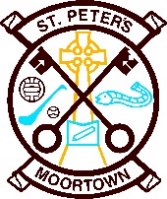 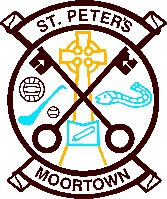 27th Sept.		 	-		Staff Training Day25th - 29th Oct. 		- 		Halloween Holidays24th Dec - 4th Jan		- 		Christmas Holidays14th - 18th Feb		- 		Mid Term Break17th - 21st Mar 		- 		St Patrick's Weekend15th - 22nd Apr		-		Easter Holidays2nd May		 		- 		Bank Holiday30th May - 3rd June	- 		Mid Term BreakPlease note the above holidays may be subject to change